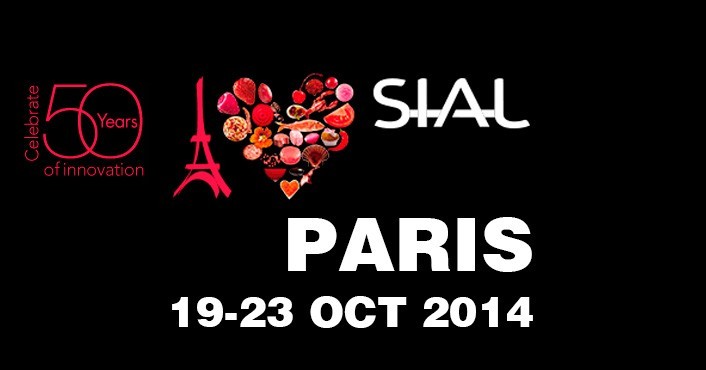 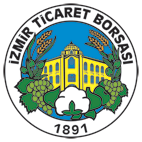 İZMİR TİCARET BORSASI / SIAL 2014 FUARI ZİYARET GEZİSİİZMİR TİCARET BORSASI / SIAL 2014 FUARI ZİYARET GEZİSİİZMİR TİCARET BORSASI / SIAL 2014 FUARI ZİYARET GEZİSİKATILIMCI FİRMA ADIFİRMA TEMSİLCİSİ ADIKOSGEB VERİ TABANINA KAYITLI MISINIZ?EVET:    HAYIR:TELEFONFAKSE-MAILODA TİPİSINGLE:   DOUBLE: 